離フェア第１８号令和５年９月２１日市	町	村	長	様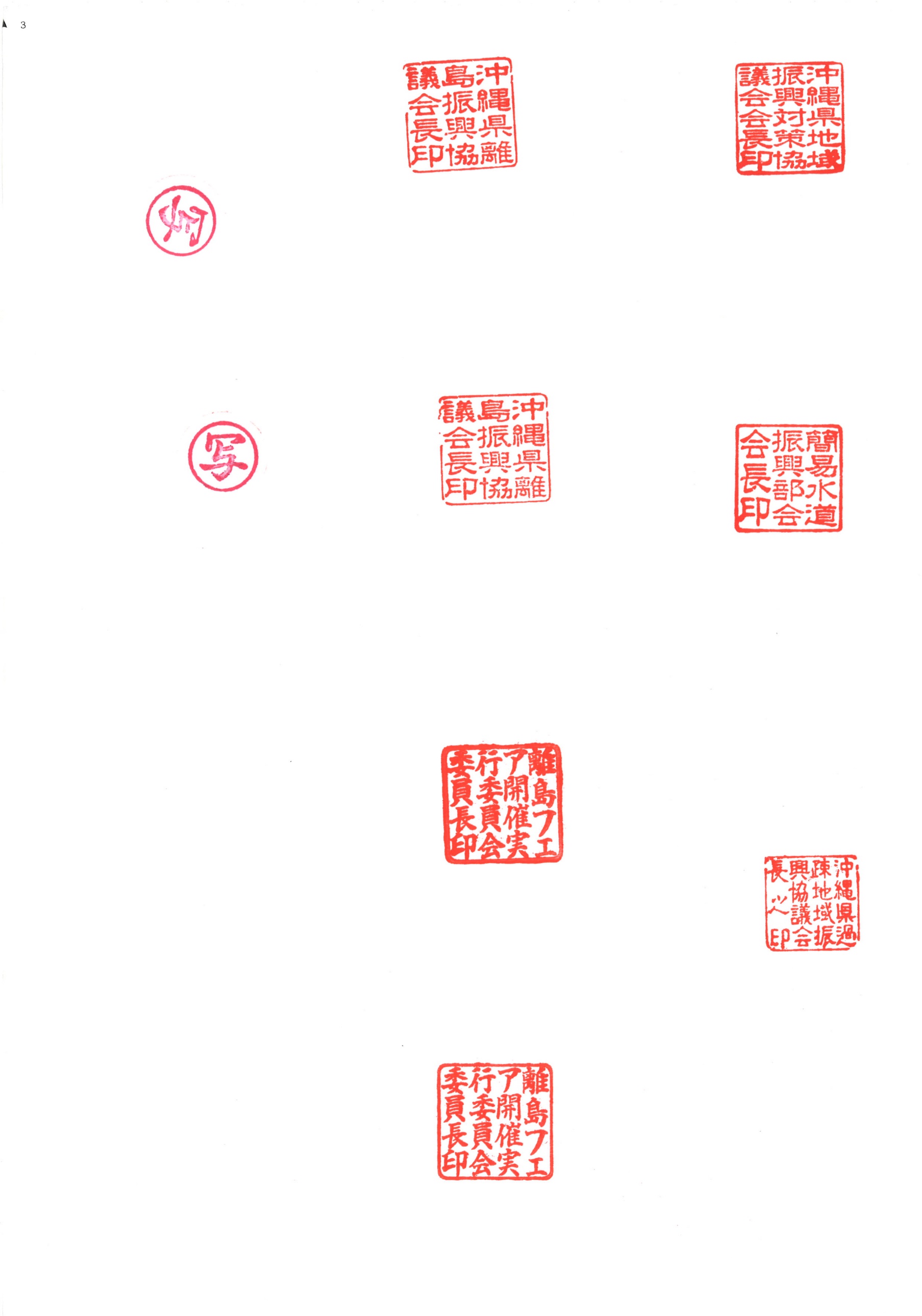 離島フェア開催実行委員会 委員長　宮　里　　哲「優良特産品」表彰候補特産品の推薦について（依頼）時下、ますますご清栄のこととお喜び申し上げます。平素より離島フェアの開催につきましては、格別のご配慮、ご協力を賜り厚くお礼申し上げます。さて、「離島フェア２０２３」において、別添表彰要領のとおり優良特産品表彰を実施しますので、貴市町村から出展予定の特産品の中から、下記のとおり表彰候補特産品を推薦していただきますようお願いします。記１ 対象（１） 今回の離島フェアに出展予定の特産品の中から、品質・デザイン・独自性等、特産品として総合的に優秀で、今後の販路拡大が特に期待されるもの（２） 今後の改良により販路拡大が期待できる特産品、特産品開発に特に熱意が感じられる特産品、時宜を得た特産品等（３） 伝統的技法を活かして開発された工芸品及び新しいアイディアを生かした土産品等の特産品２	推薦点数各市町村から食品関係３点以内、その他工芸品等３点以内（原則として１出展業者１点） ３	推薦様式	別添様式１及び２４	提出期限　　令和５年１０月１１日（水）５　提出先　　〒900-8531　那覇市旭町１１６番地37（自治会館5階）離島フェア開催実行委員会事務局（担当：長谷川）（沖縄県離島振興協議会内）TEL：０９８－９６３－８１９１FAX：０９８－９６３－８１９５　　　　　　　Mail: ritoufea@okichouson.gr.jp「離島フェア2023優良特産品」表彰実施要領１　表彰の目的離島フェア2023に出展される特産品の中から、特に優秀な特産品について表彰することにより、離島における特産品開発に対する意欲の高揚を図るとともに、優良特産品の販路開拓を促進することを目的とする。２　表彰者沖縄県知事名で表彰する３　表彰の審査対象(1)　離島フェア2023に出展される特産品のうち、市町村の推薦を受けた各出展業者１点の特産品について審査の対象とする。(2)　工芸品については、伝統的技法のみならず斬新なアイディアを活かして開発された特産品も審査の対象とする。(3)　泡盛については、他の表彰制度が整っていることから審査の対象としない。(4)　過去において離島フェア優良特産品表彰を受賞したことのある特産品は審査の対象としない。４　表彰の種類及び点数５　表彰の審査手順(1)　審査会離島フェア開催実行委員長は、学識経験者、企業の商品開発担当者、流通業界の購買担当者、観光関連業界関係者、飲食業界関係者、消費者団体関係者などで構成する９名以内の者を審査委員として委嘱し、審査会を編成する。(2)　審査方法審査会は、各審査委員が審査基準に基づき実物の審査をした後、審査委員の合議で表彰特産品を決定する。(3)　表彰式表彰式は、原則として離島フェア2023開催期間中に各市町村で行うものとし、表彰状及び盾を授与する。※表彰式画像は、離島フェア2023公式ホームページに掲載（様式１）「離島フェア2023優良特産品」表彰推薦特産品一覧表市町村名　　　　　　　　　　　　　　　　　　担当課名　　　　　　　　　　　　　　　　　　担当者職名　　　　　　氏名　　　　　　　　　ＴＥＬ：　　　　　　　　　　　　　　　　　　（様式２）「離島フェア2023優良特産品」表彰推薦特産品個票市町村名：　　　　　　　　　　　　　　　※　特産品の特徴、特に工夫されていること、利用方法（調理方法）などのＰＲを簡潔に記載して下さい。また、試食する際（審査会のとき）の方法について必要があれば記入をお願いします。（注）この個票は特産品毎に１枚づつ作成して下さい。名　称審　査　基　準表彰点数優　秀　賞品質、デザイン、独自性等、特産品として総合的に優秀で、今後の販路拡大が特に期待されるもの。食品類、工芸品ともに３点以内特　別　賞今後の改良により販路拡大が期待できる特産品、特産品開発に特に熱意が感じられる特産品、時宜を得た特産品等、特に表彰が適当と審査会が認めるもの。食品類、工芸品ともに３点以内NO.特産品名出展業者・団体名備　考特　産　品　名特　産　品　名出展業者・団体ふ　り　が　な名　　　称出展業者・団体所　在　地〒〒〒出展業者・団体ふ　り　が　な代表者氏名出展業者・団体電話番号ふ　り　が　な連絡担当者氏名特　産　品　の　特　徴　等特　産　品　の　特　徴　等内容量販売価格（税込み）